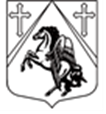 КРАСНОБОРСКОЕ ГОРОДСКОЕ ПОСЕЛЕНИЕТОСНЕНСКОГО РАЙОНА ЛЕНИНГРАДСКОЙ ОБЛАСТИАДМИНИСТРАЦИЯПОСТАНОВЛЕНИЕ21.03.2023 № 114В соответствии с Федеральным законом от 25.12.2008 № 273-ФЗ «О противодействии коррупции», с п.8 Указа Президента РФ от 08.07.2013 № 613 «Вопросы противодействия коррупции», Указом Президента Российской Федерации от 29 декабря 2022 № 968 «Об особенностях исполнения обязанностей, соблюдения ограничений и запретов в области противодействия коррупции некоторыми категориями граждан в период проведения специальной военной операции», Федеральным законом от 03.12.2012 № 230-ФЗ «О контроле за соответствием расходов лиц, замещающих государственные должности, и иных лиц их доходам», Федеральным законом от 02.03.2007 № 25-ФЗ «О муниципальной службе в Российской Федерации», областным законом Ленинградской области от 20.01.2020 № 7-оз «Об отдельных вопросах реализации законодательства в сфере противодействия коррупции гражданами, претендующими на замещение должности главы местной администрации по контракту, муниципальной должности, а также лицами замещающими указанные должности», Уставом Красноборского городского поселения Тосненского района Ленинградской области, администрация Красноборского городского поселения Тосненского района Ленинградской областиПОСТАНОВЛЯЕТ: 1.Внести изменения в Порядок размещения сведений о доходах, об имуществе и обязательствах имущественного характера, предоставляемых лицами, замещающими должности муниципальной службы, а также лицами, замещающими должности руководителей муниципальных учреждений Красноборского городского поселения на сайте Красноборского городского поселения Тосненского района Ленинградской области и предоставления этих сведений общероссийским средствам массовой информации для опубликования (далее – Порядок), утвержденный постановлением администрации Красноборского городского поселения Тосненского района Ленинградской области от 05.08.2022 № 420:1.1.дополнить Порядок пунктом 10 следующего содержания:«10.Размещение в информационно-телекоммуникационной сети «Интернет» на сайте Красноборского городского поселения Тосненского района Ленинградской области сведений о доходах, расходах, об имуществе и обязательствах имущественного характера, представляемых в соответствии с Федеральным законом от 25 декабря 2008 г. N 273-ФЗ «О противодействии коррупции» и другими федеральными законами, и предоставление таких сведений общероссийским средствам массовой информации для опубликования не осуществляется в отношении лиц, замещающих должности муниципальной службы, а также лиц, замещающих должности руководителей муниципальных учреждений Красноборского городского поселения Тосненского района Ленинградской области соответствующих перечисленным категориям в Указе Президента Российской Федерации от 29 декабря 2022 № 968 «Об особенностях исполнения обязанностей, соблюдения ограничений и запретов в области противодействия коррупции некоторыми категориями граждан в период проведения специальной военной операции».2.Опубликовать настоящее постановление в соответствии с Уставом Красноборского городского поселения Тосненского района Ленинградской области и разместить на сайте Красноборского городского поселения Тосненского района Ленинградской области в информационно-телекоммуникационной сети «Интернет».3.Настоящее постановление вступает в силу с момента официального опубликования (обнародования).4.Контроль за исполнением настоящего постановления оставляю за собой. Глава администрации 					                              Н.И.Аксенов Исп.Горчакова Ю.А.О внесении изменений в Порядок размещения сведений о доходах, об имуществе и обязательствах имущественного характера, предоставляемых лицами, замещающими должности муниципальной службы, а также лицами, замещающими должности руководителей муниципальных учреждений Красноборского городского поселения на сайте Красноборского городского поселения Тосненского района Ленинградской области и предоставления этих сведений общероссийским средствам массовой информации для опубликования, утвержденный постановлением администрации Красноборского городского поселения Тосненского района Ленинградской области от 05.08.2022 № 420